Муниципальное бюджетное дошкольное образовательное учреждение«Детский сад №44»                                                                             Подготовила: воспитатель первой                                                                         квалификационной категории                                                                         Воронина Альбина Ивановнаг. Арзамас, 2013 г.Программное содержание.Расширять знания детей о наших пернатых друзьях-птицах. Уточнить представление о том, что птицы – живые существа. Узнавать по окраске оперения воробья, сороку, синичку, снегиря, голубя, прилетающих на наш участок. Развивать умение устанавливать простейшие связи между явлениями природы: наступили холода – исчезли насекомые, птицам нечем питаться, поэтому они улетают в тёплые края или перебираются поближе к жилью человека. Воспитывать любовь к птицам, желание им помочь в трудное для них время. Учить рисовать ватными палочками (методом тычка).Методические приёмы: 1. Игровая ситуация с использованием игрового персонажа – Мишутки. 2. Использование иллюстрированного - наглядного материала.3. Дидактическая игра «Угадай кто это?». 4. Использование художественного слова: чтение стихотворений, загадок. 5. Слушание на диске голоса птиц. 6. Физкультминутка. 7. Художественное творчество «Покормим птичек».Предварительная работа:  Наблюдение за птицами на прогулке, слушание голосов, кормление.  Рассматривание иллюстративно-наглядного материала с изображением птиц.  Продуктивная деятельность: рисование «Приглашаем снегирей съесть рябинку поскорей».  Чтение детской  природоведческой литературы: З.Александрова «Птичья столовая», М.Горький «Воробьишко».  Подвижные игры «Воробышки и автомобиль», «Птички и кошка».  Изготовление дидактической игры «Назови птицу».Материал и оборудование к занятию: 1. Игрушка - мишка. 2. Письмо. 3. Диск с записью голосов. 4. Магнитофон. 5. Иллюстрация – кормушки. 6. Фигурки птиц для кормушки: воробья, сороки, синички, голубя, снегиря. 7. Ватные палочки, листочки, подставки, тряпочки, баночки с гуашью по количеству детей.Дифференцированный подход: Подвинуть детей с низким уровнем развития к деятельности с помощью вопросов, действий, поручений. Побуждать робких и застенчивых детей включаться в коллективные игры. С более высоким уровнем развития побуждать к самостоятельным действиям, к творчеству.Виды деятельности: 1. Игровая. 2. Продуктивная. 3. Двигательная. 4.познавательно-исследовательская.Интеграция образовательных областей: 1. «Музыка». 2. Физическая культура. 3. «Чтение художественной литературы». 4. «Познание». 5. Коммуникация. 6. «Художественное творчество».Ход непосредственно-образовательной деятельности:Воспитатель: Кто-то бросил нам в оконце                       Посмотрите – письмецо!                       Может это лучик солнца                       Что щекочет нам лицо?                       Может это воробьишко                       Пролетая обронил?... (Е. Карганова)Воспитатель: Кто же прислал письмо? Вам интересно, дети?Дети: Да.Воспитатель: Отгадайте загадку, и вы узнаете, кто его написал. «Зимой в берлоге крепко спит, а летом ульи ворошит».Дети: Медведь.Воспитатель: А что за стук в дверь? (Воспитатель вносит игрушку Мишку). 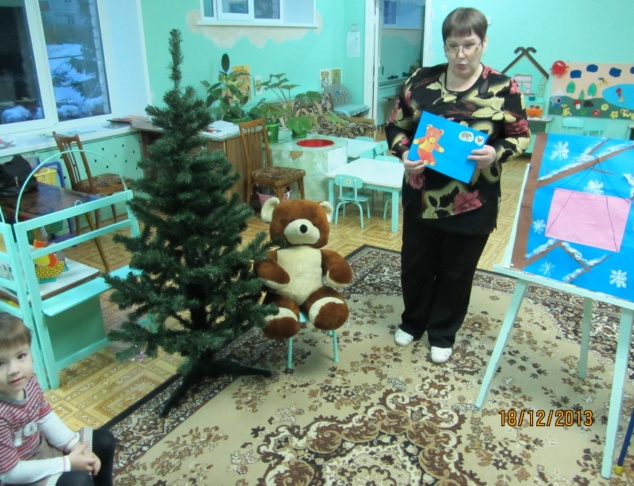 Мишка: Здравствуйте, дети!Дети: Здравствуй, Мишка!Мишка: Я вам написал письмо, вы его получили?Воспитатель: Да, Мишка, но не успели прочитать. Что же ты нам написал?Мишка: Когда я не спал, небо было весёлое, голубое, птицы весело щебетали. А проснулся – холодно, снег, небо серое, грустное и птичек не слышно, что случилось – никак не пойму. Может вы мне расскажите?Воспитатель: Дети, скажите Мишке какое врем года было, когда он не спал?Дети: Лето, осень.Воспитатель: А сейчас какое время года?Дети: Зима.Воспитатель: Что изменилось в природе с приходом зимы?Дети (предполагаемые ответы): Стало холодно. Выпал снег.Воспитатель: Насекомые спрятались ещё поздней осенью под листочками, под корой деревьев.Мишка: А где же птички?Дети: Они улетели в тёплые края, где нет зимы.Воспитатель: Почему птички улетели?Дети: Корма нет, насекомые спрятались…..Воспитатель: Все ли птицы улетели.Дети: Нет, некоторые остались.Воспитатель: Дети, а птицы живые существа?Дети: Да, они двигаются, питаются.Мишка: Что же они будут есть, если нет насекомых?Дети: Мы их кормим.Воспитатель: Прилетают птицы в город. Люди мастерят кормушки для них и кормят каждый день. Мы тоже смастерили и повесили на берёзе.Птичий домик, птичий домикНам Максим вчера принёсМы повесим этот домикМежду двух сестер берез.В этой маленькой столовойБудет полочка полнаЗдесь рябины будет вдовольВдоволь крошек и зерна.Птичьи вкусы и привычкиХорошо знакомы намПрилетайте в гост птичкиРады будем мы друзьям!Мишка: А какие птички прилетают к вам?Воспитатель: Давайте поиграем в игру «Угадай кто это?» и узнаем. Мы загадаем тебе загадку, а ты найдёшь на столе отгадку.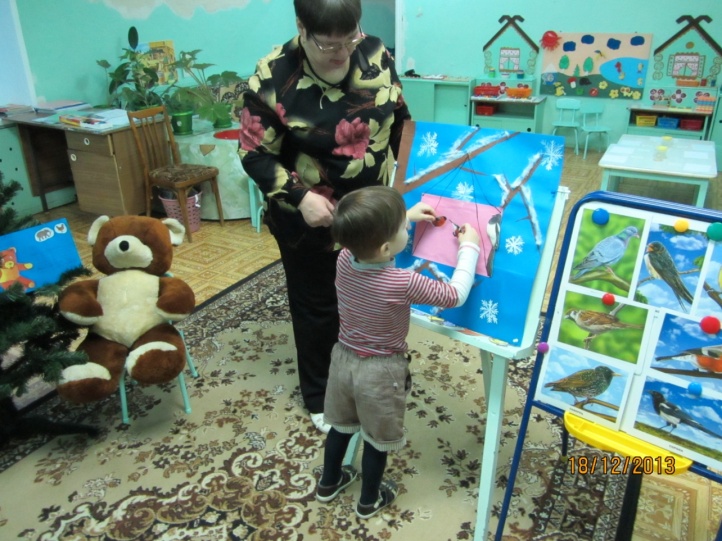 Максим:  Непоседа пёстрая, птица длиннохвостая, птица говорливая, самая болтливая.Мишка поднимает синичку.Воспитатель: А ты как думаешь, Вероника?Вероника: Сорока, а это синичка, у неё жёлтая грудка, а спинка крылья и хвостик синие.Воспитатель: Ставь, Вероника синичку на кормушку. И ты Мишка тоже посади синичку.Мишка (следующая загадка): Озорной мальчишка в сером армячишке, по двору шныряет, крошки собирает.Мишка: Это воробей.Воспитатель: Дети, как вы думаете, почему это воробей?Дети: Он коричневый, маленький.Мишка: Сейчас я его посажу в кормушку. А теперь я вам загадаю загадку: Грудка ярко красная, спинка чёрная.Дети: Это снегирь.Воспитатель: А как думает Богдан?Богдан отвечает.Воспитатель: А какие птиц ещё прилетают к нашей кормушке?Дети: Голубь, ворона, галка…Мишка: Молодцы знаете птиц. И все они живут у меня в лесу.Воспитатель: Мишка, а дети хотят поиграть с тобой (Физкультминутка). Встали в круг.Шли по узенькой дорожке, наши маленькие ножки.Руки тоже помогали, всё махали, да махали.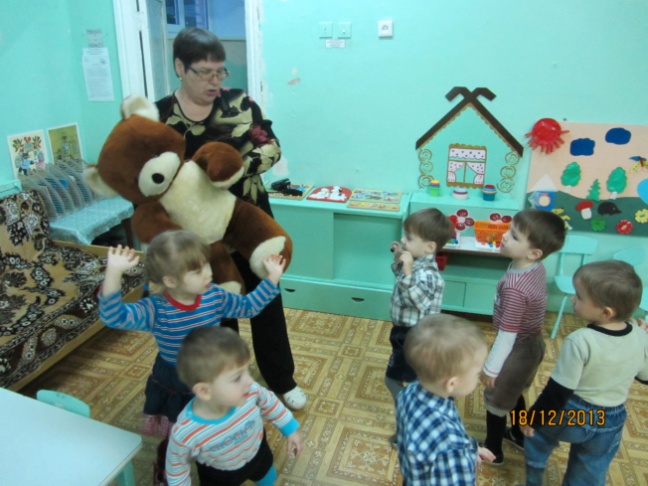 Остановка. Сели. Встали. Снова дружно зашагали.Превратились дети в мишек, прогуляться мишки вышли. Бурые мохнатые, мишки косолапые.А теперь мы птичкиЖёлто - грудые синички (Полетели на стульчики).Мишка: Дети, а кормушка-то у вас пустая, чем будете кормить моих птиц?Дети: Зерном, семечками, салом…Воспитатель: Дети, давайте покормим птичек, нарисуем им зёрнышки. (Рисование ватной палочкой методом тычка). Ребята, а Мишка принёс нам в подарок диск с голосами птиц в лесу, пока мы рисуем, будем слушать их прекрасное пение.Мишка: Молодцы! Столько зёрнышек нарисовали, всем птичкам хватит. Птицам у вас понравится и они не вернутся ко мне в лес. А мне будет скучно.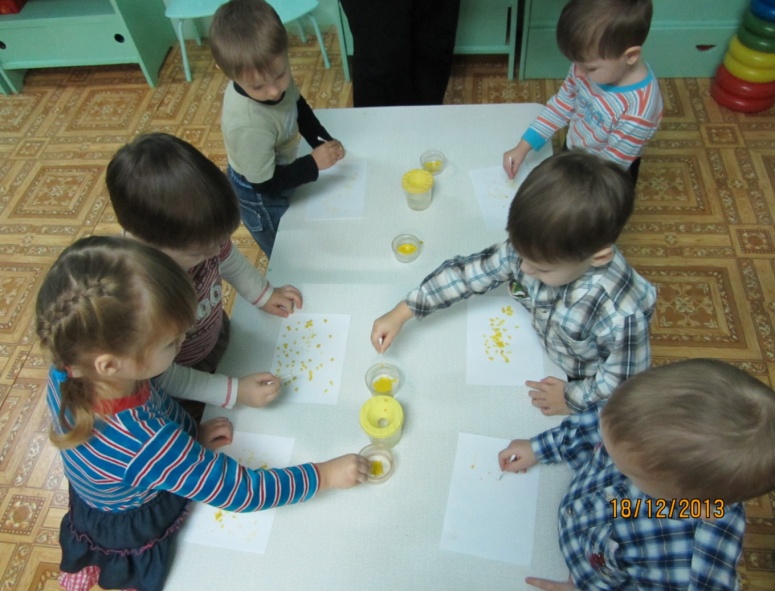 Воспитатель: Что ты, Мишка, птицы никогда не забывают свои родные места и скучают по ним. Вот послушай стихотворение:Улетел скворец от стужиСытно за морем живетВоду пьет из теплой лужиТолько песен не поет…Он скучает по деревьямПо звенящему ручьюПо скворечне, по деревнеПо соседу – воробьюПо Алёнке и по МишкеДорогим друзьям своимИ немножечко … по кошкеЧто охотилась за ним.Мишка: Спасибо, друзья, успокоили вы меня. Теперь я буду спокойно спать до весны. А когда птицы вернутся, я опять буду слушать их весёлый щебет. До свидания, дети.Дети: До свиданья, Мишка.Воспитатель: Дети, птицы доставляют много радости людям, вносят большое оживление в окружающую среду. Их подвижность, голоса и особенно весенние напевы, создают у всех окружающих приятное настроение.Литература1. Акулова О.В., Гурович Л.М. Образовательная область «Чтение художественной литературы». Как работать по программе «Детство». Учебно-методическое пособие». Науч. ред. А.Г. Гогоберидзе СПб: ООО «Издательство «Детство – ПРЕСС» М., ТЦ «Сфера», 2013 г.2. Вербенец А.М. Образовательная область «Художественное творчество». Как работать по программе «Детство»: Учебно-методическое пособие /науч. ред. А.Г. Гогоберидзе – СПб.: ООО «Издательство «Детство-пресс», 2013 г.3. Голицина Н.С. Перспективное планирование в детском саду. Вторая младшая группа. Реализация Ф.Г.Т. в ДОУ. М., Издательство «Скрипторий – 2003 г., 2011 г.4. Давыдова Н.А. и др. Комплексно-тематическое планирование по программе «Детство». Вторая младшая группа. Волгоград: Учитель, 2013 г.5. Корнеичева Е.Е, Грачёва Н.И. Планирование образовательной деятельности с дошкольниками в режиме дня. Вторая младшая группа. Учебно-методическое пособие – М., Центр педагогического образование, 2012 г.6. Михайлова З.А., Полякова М.Н., Ивченко Т.А. и др. Образовательная область «Познание». Как работать по программе «Детство»: Учебно-методическое пособие / науч. ред. А.Г. Гогоберидзе – СПб; ООО «Издательство» Детство-ПРЕСС; М; ТЦ «Сфера», 2013г.7. Соликова О.Н. Образовательная область «Коммуникация». Как работать по программе «Детство»: Учебно-методическое пособие / науч. ред. А.Г. Гогоберидзе – СПб.: ООО «Издательство» Детство-ПРЕСС, 2013 г.